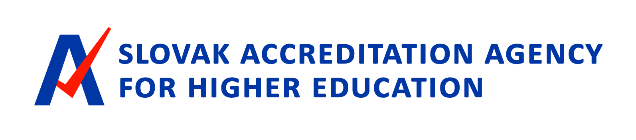 Declaration of consent to the registration in the list of reviewersaccording to Act No. 269/2018 Coll. on Quality Assurance in Higher Education and on the amendment of Act No. 343/2015 Coll. on Public Procurement and on the amendment of certain acts, as amended (hereafter „the Act“)§ 8 (5)Persons are registered in the list of reviewers for a term of six years with their written consent, and successive terms are permitted. A reviewer may be removed from the list of reviewers before the expiration of the period for which they were registered upon their request or at the initiation of the Agency.§ 18 (1) For the purposes of conducting its activities, the Agency shall process the following data on reviewers:a) given name and surname,
b) academic title, scientific-pedagogical title, artistic-pedagogical title or scientific degree,
c) date of birth,
d) place of permanent residence, e) phone number and email address,
f) start and end of the period of registration in the list of reviewers,
g) name of the study field in which they are pedagogically, scientifically or artistically active,
h) name of the study field in which they received their higher education; if they have completed a habilitation proceeding or an inauguration proceeding, then also the name of the habilitation or inauguration field in which the proceeding was conducted, 
i) the identification details of their employer,
j) the identification data concerning the higher education institution they are attending if they are students,
k) the name of the study field in which the study programme in which the student is registered is being provided if they are students, 
l) the information concerning membership in a working group if they are a reviewer, with a reference to the published request for the assessment and the evaluation report they were involved in completing, 
m) information concerning education and training completed by the reviewer within their professional development.The Agency shall publish the detailed specified in subsection 1(a), (b) and (f) to (l) on its website.§ 4 (2) (h) The Agency publishes on its website, among other things, working group evaluation reports after discussion in the executive board. According to § 21 (5) the working group shall specify all circumstances and facts within the evaluation report that served as the basis for its conclusions, the process used to assess these materials, an assessment of the level of fulfillment of the individual standards, identified deficiencies, recommendations for the party to the proceeding, a draft of the Agency’s decision or response and the given names and surnames of the members of the working group.I, the undersigned   Given name and surname, titles:        Place of permanent residence: Identification details of the employer: Phone number and email address (the ones you entered into your application form):  hereby agree with the registration in the list of reviewers, I note the information on the processing and disclosure of personal data under the Act and I agree with the processing of other data for the purposes of internal quality assurance of the Agency.  Date:                                                                                   Signature: 